.Intro 16 CountsWalk R/L, Shuffle Forward, Rock Forward, Shuffle ½ Turn LShuffle ½ Turn L 2 x, Step Forward Heel Split, Kick Ball CrossR Side Together, Scissor Step, L Side Together, Scissor StepKick Ball Point, Hip Bumps, Kick Ball Cross, Swivels ½ Turn RShuffle Forward R/L, Step ½ Turn LStart again.Restarts:-During wall 5 after 36 Counts. (*)During wall 6 after 16 Counts. (**)Ending: The dance ends during wall 7 after 32 counts on front wall - do the Swivels without turning.Thanks to Achim LaGrange who discoverd the song.Contact: phd-line-dance@hotmail.deY & P (Young and Pretty)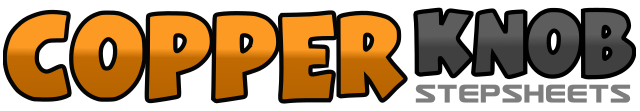 .......Count:38Wall:2Level:Easy Intermediate.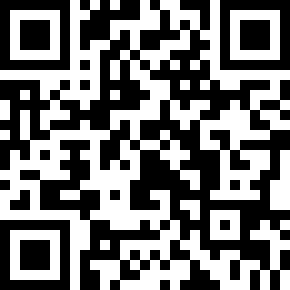 Choreographer:Ines Maaß (DE) - May 2014Ines Maaß (DE) - May 2014Ines Maaß (DE) - May 2014Ines Maaß (DE) - May 2014Ines Maaß (DE) - May 2014.Music:D.I.Y. - Paul Heaton & Jacqui AbbottD.I.Y. - Paul Heaton & Jacqui AbbottD.I.Y. - Paul Heaton & Jacqui AbbottD.I.Y. - Paul Heaton & Jacqui AbbottD.I.Y. - Paul Heaton & Jacqui Abbott........1 - 2walk forward R/L,3 & 4step RF forward, step LF towards RF, Step RF forward,5 - 6step LF forward, recover on RF,7 & 8¼ turn left stepping LF to left, step RF next to LF, ¼ turn left stepping LF forward,1 & 2¼ turn left stepping RF to right, step LF next to RF, ¼ turn left stepping RF back,3 & 4¼ turn left stepping LF to left, step RF next to LF, ¼ turn left stepping LF forward,5 & 6step RF forward, split both heels out, turn both heels to center and shift weight on LF,7 & 8kick RF forward, step right ball next to LF, cross LF over RF, (**)1 - 2step RF to right, step LF next to RF,3 & 4step RF to right, step LF next to RF, cross RF over LF,5 - 6step LF to left, step RF next to LF,7 & 8step LF to left, step RF next to LF, cross LF over RF,1 & 2kick RF forward, step right ball next to LF, point LF to left side,3 & 4bump hips L/R/L shifting weight on LF,5 & 6kick RF forward, step right ball next to LF, cross LF over RF,7 & 8swivel both heels left, swivel both heels right, swivel both heels left making ½ turn right,1 & 2step RF forward, step LF towards RF, step RF forward,3 & 4step LF forward, step RF towards LF, step LF forward, (*)5 - 6step RF forward, ½ turn left shifting weight on LF.